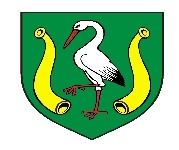        REPUBLIKA HRVATSKA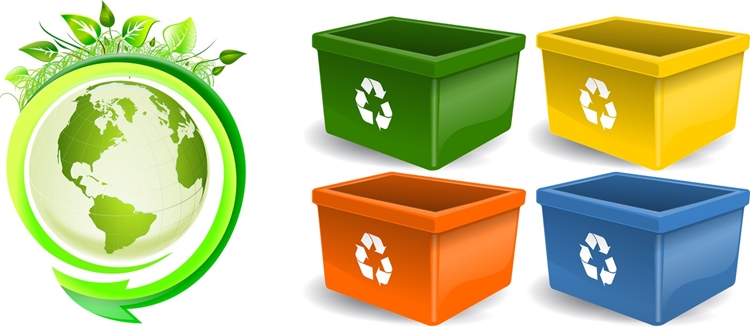 OSJEČKO BARANJSKA ŽUPANIJA                                 OPĆINA POPOVACKLASA: 351-01/19-01/03URBROJ:2100/08-02/19-01Popovac, 08. travnja 2019. Poštovani,
pozivamo Vas naOBRAZOVNU RADIONICU O PRAVILNOM ODVAJANJU OTPADA U KUĆANSTVIMA I KORIŠTENJU RECIKLAŽNOG DVORIŠTA
koja će se održati u subotu, 13. travnja 2019. godine s početkom u 09,00 sati
u Društvenom domu Popovac, Vladimira Nazora 32, Popovac
										Načelnik:							               Zoran Kontak, dip.oec.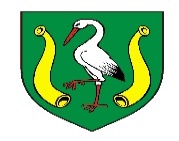        REPUBLIKA HRVATSKAOSJEČKO BARANJSKA ŽUPANIJA                                 OPĆINA POPOVACKLASA: 351-01/19-01/03URBROJ:2100/08-02/19-02Popovac, 08. travnja 2019. Poštovani,
pozivamo Vas naOBRAZOVNU RADIONICU O PRAVILNOM ODVAJANJU OTPADA U KUĆANSTVIMA I KORIŠTENJU RECIKLAŽNOG DVORIŠTA
koja će se održati u subotu, 13. travnja 2019. godine s početkom u 10,30 sati
u Društvenom domu Kneževo, Osječka 7a, Kneževo
										Načelnik:							               Zoran Kontak, dip.oec.       REPUBLIKA HRVATSKAOSJEČKO BARANJSKA ŽUPANIJA                                 OPĆINA POPOVACKLASA: 351-01/19-01/03URBROJ:2100/08-02/19-03Popovac, 08. travnja 2019. Poštovani,
pozivamo Vas naOBRAZOVNU RADIONICU O PRAVILNOM ODVAJANJU OTPADA U KUĆANSTVIMA I KORIŠTENJU RECIKLAŽNOG DVORIŠTA
koja će se održati u subotu, 13. travnja 2019. godine s početkom u 12,00 sati
u Društvenom domu Branjina, Davora Kokanovića 12, Branjina
										Načelnik:							               Zoran Kontak, dip.oec.